V региональный конкурс исследовательских работ и творческих проектов дошкольников и младших школьников« Я – ИССЛЕДОВАТЕЛЬ»Участники проекта: музыкальный руководитель, ребенок подготовительной группы, воспитатели, родители.Сроки: 18 декабря-18 января 2020 гТип проекта: исследовательски – творческий, краткосрочный (1 месяц)Образовательные области:«Художественно – эстетическое развитие», «Познавательное развитие», «Социально-коммуникативное развитие»Обеспечение проекта:Наглядный материал: иллюстрации, картинки с музыкальными инструментами.Технические средства: музыкальный центр, ноутбук.Раздаточный материал: музыкальные инструменты (ложки, маракасы, бубны, барабаны, «шуршалки», «шумелки»).Демонстрационный материал к играм.Методическое сопровождение проекта:Картотека музыкально-дидактических игр для развития тембрового слуха.Рисунки детей на тему: «Музыкальные инструменты».Методическая литература: «Изготовление самодельных музыкальных инструментов из бросового материала».АктуальностьСейчас в магазинах огромный выбор детских музыкальных инструментов, но приобрести эти инструменты удается не каждому. Да и необходимости в этом нет, т.к. прежние музыкальные инструменты перестают вызывать интерес, поэтому необходимость в их обновлении растет с каждым днем. Есть хороший выход. Можно самостоятельно создавать музыкальные инструменты и со временем их обновлять, видоизменять. Очень интересно создавать музыкальные инструменты, главное проявить желание и чуть-чуть выдумки!Новизна: гармонизация детско-родительских отношений, реализуя принцип сотрудничества детей и взрослых, путём организации совместной проектной деятельности; в содействии развития у детей коммуникативных способностей, творческой инициативы, сообразительности, пытливости, самостоятельности.Цель проекта:изготовление музыкальных инструментов своими руками.Задачи проекта:  - Узнать, из каких материалов можно изготовить музыкальные инструменты; - Подобрать необходимый материал для изготовления музыкальных инструментов; - Изучить технологию изготовления музыкальных инструментов; - Сделать музыкальные инструменты из бросового материала.Гипотеза: Предположим, что любой человек, даже ребенок, может изготовить простой музыкальный инструмент , если он знаком с музыкальными инструментами и умеет фантазировать. Сделав интересные и простые шумовые инструменты, поможет заинтересовать детей к творческой работе для создания ансамбля.Практическая значимость: изготовление шумовых инструментов – это интересная и, приносящая удовольствие работа, которая:- вызывает интерес детей к игре на шумовых и музыкальных инструментах;- объединяет ребят, развивая навыки общения в коллективе;- расширяет знания детей о мире звуков и музыкальных инструментов;- дает возможность применения шумовых музыкальных инструментов на занятиях музыки с другими детьми.Пути реализации проекта.Работу над проектом мы начали с постановки цели и задач. Затем нами был составлен план работы по реализации проекта «Музыкальные инструменты из бросового материала».1.Исследовательская деятельность.2.Изучение информации по теме «Музыкальные инструменты из бросового материала».3.Экспериментальная деятельность.4.Выводы по реализации проекта.1. Исследовательская деятельность.В детском саду очень много музыкальных инструментов и все они по-разному звучат. Появился интерес: из каких материалов они сделаны и можно ли изготовить из подручных материалов другие необычные инструменты? У родителей также появился интерес к этой теме.Начать работу мы решили с проведения опроса родственников и друзей и задавали следующие вопросы: - Какие вы знаете музыкальные инструменты? - Какие бывают самодельные музыкальные инструменты? - Создавали ли вы музыкальные инструменты своими руками? - Сможете ли создать самостоятельно какие-либо инструменты? - Как бы вы изготовили музыкальный инструмент?По результатам опроса мы выяснили, что все опрошенные нами семьи называют разнообразные музыкальные инструменты, такие как фортепиано, скрипка, барабан и т.д., по поводу вопроса о самодельных инструментах большинство называли «шумелки», т.е. подобие маракаса. Многие затруднились с ответом, смогут ли создать инструмент самостоятельно. При вопросе, как бы они изготовили музыкальный инструмент, опрошенные отвечали, что сначала бы изучили литературу или нашли бы информацию по изготовлению инструментов в интернете, подобрали материал, из которого необходимо мастерить инструмент, а затем приступили к его созданию.Результаты опроса показали, что мало кто знает о том, что существует множество музыкальных инструментов, которые можно изготовить своими руками, большинство опрошенных никогда такие инструменты сами не делали.2.Изучение информации.Думая с чего начать, мы позвонили бабушке и узнали какие музыкальные инструменты она знает и попросили дать совет, какой инструмент можно изготовить своими руками. Бабушка посоветовала изготовить шумовой инструмент: взять какую-либо ёмкость и насыпать в неё крупы, а сверху красиво оформить. Далее мы обратились к сети Интернет. Вот что мы узнали.Музыкальный инструмент — предмет, с помощью которого музыканты исполняют музыку. Звуков вокруг нас много, и они такие разные! Все, что окружает нас, звучит, и каждый звук может стать музыкой. Надо только постараться услышать эту музыку.Очень интересными являются шумовые музыкальные инструменты, которые можно изготовить своими руками из подручного, бросового материала. Наполнителем служит различная крупа, бусинки, пуговки, металлические гайки. Таким образом, можно создать «шумелки», «стучалки», «звенелки».3. Экспериментальная деятельность.Изучив информацию по теме, мы решили создать музыкальный инструмент своими руками – «Шуршунчики». Взяли пустую бутылку из-под газировки, отрезали дно и разрезали бутылку вдоль на полоски. Когда начинаешь ею трясти, ее звук напоминает, как шуршат листья.«Шумелка» - Для начала приготовили баночку, цветную бумагу, клей, кисточку, ножницы. Далее у нас возникла проблема, чем наполнить данный музыкальный инструмент, чтобы он шумел не сильно громко. Для этого мы приготовили несколько видов крупы и макароны. Мы поочерёдно засыпали в него крупу, затем макароны и слушали, как звучит инструмент. Мы определились с наполнителем в инструмент, закрыли крышкой, обклеили его яркой цветной бумагой и украсили сверху различными узорами. Вот и готов наш музыкальный инструмент «Шумелка».4. Выводы по реализации проекта.Работая над проектом, мы убедились в том, насколько разнообразен мир музыкальных инструментов. Оказалось, что очень много инструментов можно сделать своими руками. Все инструменты, которые мы делали дома мы принесли в детский сад. Теперь у нас в группе создан настоящий оркестр!Планирование. Дальнейшее развитие проекта.В последующие годы продолжить добрую традицию по изготовлению шумовых музыкальных инструментов вместе с детьми. Использовать в оркестре, на музыкальных занятиях. Участие  вместе с детьми в конкурсах различных уровней.Список литературы.1. Гульянц Е.Детям о музыке. – М.:Аквариум,1996.2. Леванова Т. Скоро премьера. – Л.:Детская литература,1991.5. Современная энциклопедия Аванта + Музыка наших дней. – М.,2002.6. Юдина Е. Азбука музыкально-творческого саморазвития. – М.:Виконт,1994.7. http://rodnaya-tropinka.ru/muzy-kal-ny-e-instrumenty-svoimi-rukami/#ixzz4Z3Xe5wfA8. http://rodnaya-tropinka.ru/muzy-kal-ny-e-instrumenty-svoimi-rukami/#ixzz4Z44163g7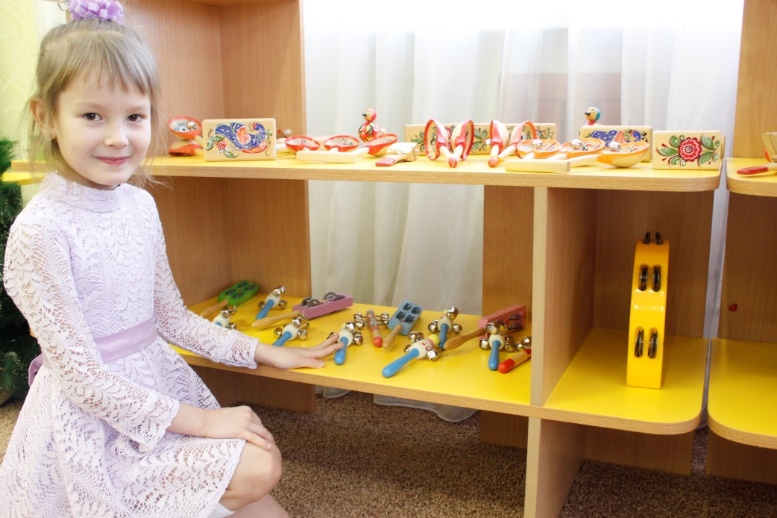 Паспорт проектаМузыкальные инструменты из бросового материалаЕстествознание (неживая природа)Выполнила: Санжаровская ЛилианаМуниципальное казенноедошкольное образовательное учреждение
«Центр развития ребенка – детский сад «Колокольчик»  п. Витим» муниципального образования«Ленский район» РС (Я) подготовительная к школе группаРуководитель: Суркова Ольга АнатольевнаМуниципальное казенноедошкольное образовательное учреждение
«Центр развития ребенка – детский сад «Колокольчик»  п. Витим» муниципального образования«Ленский район» РС (Я) Музыкальный руководитель                                     2020